Zał. Nr 1a) do SWZSZCZEGÓŁOWY OPIS PRZEDMIOTU ZAMÓWIENIACzęść 1 Przedmiotem zamówienia jest wykonanie wraz z dostawą fabrycznie nowych worków foliowych do zbiórki odpadów zielonych w kolorze brązowym - przeźroczystym z nadrukiem jednostronnym potokowym w kolorze zielonym w ilości 2 000 000 szt. Parametry techniczne worka:     …………………………………………………(podpis elektroniczny upoważnionego Przedstawiciela Wykonawcy)Wzór nadruku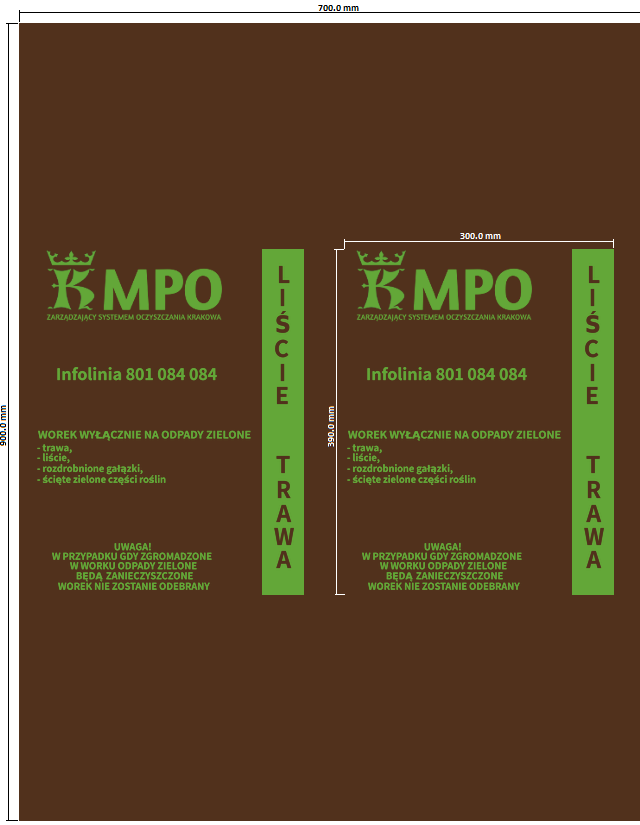  	    …………………………………………………(podpis elektroniczny upoważnionego Przedstawiciela Wykonawcy)Przedmiotem zamówienia jest wykonanie wraz z dostawą fabrycznie nowych worków foliowych do zbiórki odpadów zielonych w postaci porażonych roślin w kolorze brązowym - przeźroczystym z nadrukiem jednostronnym potokowym w kolorze czerwonym w ilości 100 000 szt. Parametry techniczne worka: 	    …………………………………………………(podpis elektroniczny upoważnionego Przedstawiciela Wykonawcy)Wzór nadruku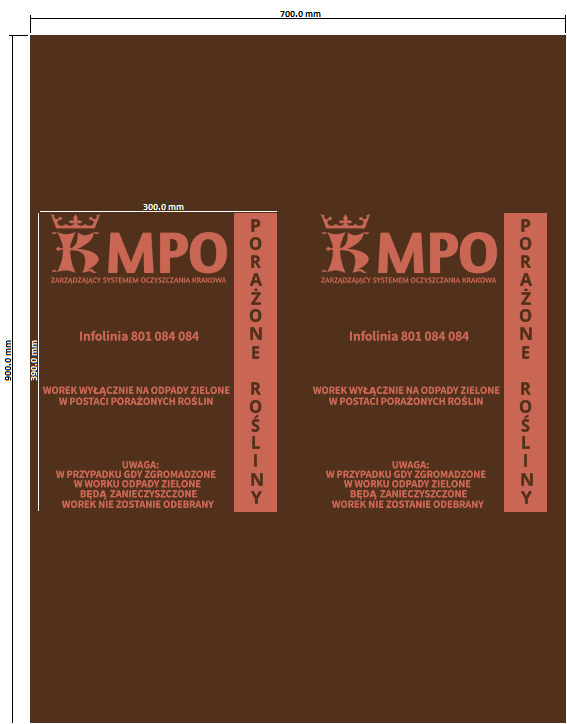 	    …………………………………………………(podpis elektroniczny upoważnionego Przedstawiciela Wykonawcy)Zał. nr 1b) do SWZSZCZEGÓŁOWY OPIS PRZEDMIOTU ZAMÓWIENIACzęść 2Przedmiotem zamówienia jest wykonanie wraz z dostawą fabrycznie nowych worków foliowych do zbiórki odpadów zielonych w kolorze brązowym - przeźroczystym z nadrukiem jednostronnym potokowym w kolorze zielonym w ilości 2 000 000 szt. Parametry techniczne worka:	    …………………………………………………(podpis elektroniczny upoważnionego Przedstawiciela Wykonawcy)Wzór nadruku	    …………………………………………………(podpis elektroniczny upoważnionego Przedstawiciela Wykonawcy)Przedmiotem zamówienia jest wykonanie wraz z dostawą fabrycznie nowych worków foliowych do zbiórki odpadów zielonych w postaci porażonych roślin w kolorze brązowym - przeźroczystym z nadrukiem jednostronnym potokowym w kolorze czerwonym w ilości 100 000 szt. Parametry techniczne worka:	    …………………………………………………(podpis elektroniczny upoważnionego Przedstawiciela Wykonawcy)Wzór nadruku	    …………………………………………………(podpis elektroniczny upoważnionego Przedstawiciela Wykonawcy)Zał. nr 1 c) do SWZSZCZEGÓŁOWY OPIS PRZEDMIOTU ZAMÓWIENIACzęść 3Przedmiotem zamówienia jest wykonanie i dostawa nowych worków foliowych na odpady komunalne, w kolorze czarnym w ilości 1 000 000 sztuk.Parametry techniczne worka:	    …………………………………………………(podpis elektroniczny upoważnionego Przedstawiciela Wykonawcy)Przedmiotem zamówienia jest wykonanie i dostawa nowych worków foliowych na odpady komunalne, w kolorze czarnym w ilości 1 000 000 sztuk.Parametry techniczne worka:	    …………………………………………………(podpis elektroniczny upoważnionego Przedstawiciela Wykonawcy)Przedmiotem zamówienia jest wykonanie wraz z dostawą nowych worków foliowych na odpady komunalne, przezroczystych – w ilości  500 000 sztuk.Parametry techniczne worka: 	    …………………………………………………(podpis elektroniczny upoważnionego Przedstawiciela Wykonawcy)zał. nr 3 do SWZOfertanaWykonanie i dostawa fabrycznie nowych worków foliowych dla Miejskiego Przedsiębiorstwa Oczyszczania Sp. z o.o. w Krakowie z podziałem na trzy części……………………............................................................................................................................................................(Nazwa Wykonawcy i adres)................................................................................................................................................................................... (kod, miejscowość, województwo, powiat)..................................................................................................................................................................................(ulica, nr domu, nr lokalu)..................................................................................................................................................................................(telefon, e-mail)REGON:	.................................................NIP:	.................................................					………….…...........................................     										 (Miejscowość, data)Dla:	Miejskiego Przedsiębiorstwa Oczyszczania Spółka z o.o., Kraków ul. Nowohucka 1	Po zapoznaniu się ze specyfikacją warunków zamówienia my niżej podpisani podejmujemy się niniejszym realizacji przedmiotu niniejszego zamówienia obejmującego część nr 1 lub część 2 lub część 3* na warunkach przedłożonych przez Zamawiającego w materiałach przetargowych oraz projekcie umowy stanowiącym zał. nr 2a / 2b* do SWZ za kwotę:Całkowita cena za realizację przedmiotu zamówienia (cena oferty) dla części 1 wynosi:BRUTTO:	 …………........……	zł	 (słownie złotych: ............................................................................ )VAT:		……… % tj. …………………………. zł.NETTO: 	……………………  zł	 (słownie złotych: ……………………………………………………....................…………………………………………………………………………................................................................................................. )lubCałkowita cena za realizację przedmiotu zamówienia (cena oferty) dla części 2 wynosi:BRUTTO:	 ……........……	zł	(słownie złotych:  ......................................................................... )VAT:	……… % tj. …………………………. zł.NETTO: 	……………………  zł	 (słownie złotych: ……………………………………………………....................…………………………………………………………………………................................................................................................. )lubCałkowita cena za realizację przedmiotu zamówienia (cena oferty) dla części 3 wynosi:BRUTTO:	 ……........……	zł	(słownie złotych:  ......................................................................... )VAT:	……… % tj. …………………………. zł.NETTO: 	……………………  zł	 (słownie złotych: ……………………………………………………....................…………………………………………………………………………................................................................................................. )Cena ta została obliczona na podstawie formularza kalkulacji ceny oferty stanowiącej zał. nr 4a lub 4b lub 4c* do oferty. Oświadczamy, że pozostajemy związani ofertą przez okres wskazany w treści specyfikacji warunków zamówienia.Termin realizacji zamówienia: sukcesywnie w okresie od daty podpisania umowy do dnia 31.12.2024 r.– z zastrzeżeniem postanowień określonych w zał. nr 2a / 2b do SWZ (odpowiednio dla części).Oświadczamy, że zapoznaliśmy się ze specyfikacją warunków zamówienia wraz z załącznikami z ewentualnymi modyfikacjami i wyjaśnieniami i nie wnosimy do nich zastrzeżeń oraz uzyskaliśmy informacje konieczne do rzetelnego skalkulowania ceny oferty.Oświadczamy, że akceptujemy projekt umowy stanowiący zał. nr 2a / 2b* do SWZ (odpowiednio dla części). Zobowiązujemy się w przypadku wyboru naszej oferty, do zawarcia umowy na warunkach określonych w ww. projekcie, w miejscu i terminie wyznaczonym przez Zamawiającego.Jestem / nie jestem* wykonawcą wspólnie ubiegającym się o udzielenie zamówienia.(Stosowanie do art. 117 ust. 2 i 3 ustawy Prawo zamówień publicznych (t.j. Dz. U. 2022 r. poz. 1710 ze zm.) Wykonawca wspólnie ubiegający się o udzielenie zamówienia dołącza do oferty oświadczenie, z którego wynika, które dostawy wykonają poszczególni Wykonawcy. Powyższy obowiązek dotyczy także Wykonawców prowadzących działalność w formie spółki cywilnej).Oświadczamy, iż przedmiot niniejszego zamówienia wykonamy samodzielnie/przy udziale podwykonawców*. Realizację przedmiotu niniejszego zamówienia w następujących częściach (zakresie) zamierzamy powierzyć następującym podwykonawcom (imiona i nazwiska albo nazwy ewentualnych podwykonawców, jeżeli są już znani):………………………………………………………………………………………………………………………………………………………………………………………………………………………………………………………………………Oświadczamy, że następujące dokumenty stanowią tajemnicę przedsiębiorstwa w rozumieniu art. 11 ust. 2 ustawy z dnia 16 kwietnia 1993 r. o zwalczaniu nieuczciwej konkurencji (t.j. Dz. U. z 2022 r. 1233)) i nie mogą być udostępniane: ……………………………………………………………………………………….......... .............................................................................................................................................................**Oświadczamy, iż wybór naszej oferty będzie prowadził / nie będzie prowadził* do powstania obowiązku podatkowego Zamawiającego, zgodnie z przepisami o podatku od towarów i usług w zakresie dotyczącym wewnątrzwspólnotowego nabycia towarów.(Stosowanie do treści art. 225 ust. 1 ustawy Prawo zamówień publicznych (t.j. Dz. U. 2022 r. poz. 1710 ze zm.) w przypadku gdy wybór oferty Wykonawcy będzie prowadził do powstania obowiązku podatkowego, Wykonawca zobowiązany jest do wskazania:nazwy (rodzaju) towaru lub usługi, których dostawa lub świadczenie będą prowadziły do powstania obowiązku podatkowego,wartości towaru lub usługi objętego obowiązkiem podatkowym Zamawiającego, bez kwoty podatku;  stawki podatku od towarów i usług, która zgodnie z wiedzą Wykonawcy, będzie miała zastosowanie.……..…………………………………..………………..…………………………………..……………………………………………………………………………………………..…………………………………………….….…………………………………………….……………………………………………………..Wykonawca jest / nie jest* :mikroprzedsiębiorcą*małym*średnim*przedsiębiorcą w rozumieniu ustawy z dnia 6 marca 2018 r. Prawo przedsiębiorców (t.j. Dz. U. z 2021 r. poz. 162 ze zm.)Oświadczam, że wypełniłem obowiązki informacyjne przewidziane w art. 13 lub art. 14 rozporządzenie Parlamentu Europejskiego i Rady (UE) 2016/679 z dnia 27 kwietnia 2016 r. w sprawie ochrony osób fizycznych w związku z przetwarzaniem danych osobowych i w sprawie swobodnego przepływu takich danych oraz uchylenia dyrektywy 95/46/WE (ogólne rozporządzenie o ochronie danych) (Dz. Urz. UE L 119 z 04.05.2016, str. 1) wobec osób fizycznych, od których dane osobowe bezpośrednio lub pośrednio pozyskałem w celu ubiegania się o udzielenie zamówienia publicznego w niniejszym postępowaniu.Wadium w wysokości …………… zł wniesiono w formie:	..……………………………………….Osobą upoważnioną do podpisywania umowy jest pan/pani:……………………….……………….Oferta składa się z ......... stron.Załączniki:.....................................................................................................................................................................................................................................................................* -  niepotrzebne skreślić** -   Jeżeli wykonawca zastrzegł, że określone informacje nie mogą być udostępniane, zobowiązany jest wykazać Zamawiającemu, iż  zastrzeżone informacje stanowią tajemnicę przedsiębiorstwa.zał. nr 4 do SWZOświadczenie Wykonawcy składane na potwierdzenie spełnienia warunku uczestnictwa, o którym mowa w art. 112 ust. 2 pkt. 4 ustawy z dnia 11 września 2019 r.  Prawo zamówień publicznych (t.j. Dz. U. 2022 r. poz. 1710 ze zm.)Na potrzeby postępowania o udzielenie zamówienia publicznego pn. „Wykonanie i dostawa fabrycznie nowych worków foliowych dla Miejskiego Przedsiębiorstwa Oczyszczania Sp. z o.o. w Krakowie z podziałem na trzy części” (sygn. TZ/TT/14/2023) prowadzonego przez Miejskie Przedsiębiorstwo Oczyszczania Sp. z o. o. w Krakowie, oświadczam, co następuje:Oświadczam, że spełniam warunki udziału w postępowaniu określone przez Zamawiającego w pkt. 8 d) SWZ. Na potwierdzenie powyższych okoliczności przedkładam wykaz wykonanych dostaw, o którym mowa w pkt. 9 k) tiret 1 SWZ.:Jeżeli Wykonawca powołuje się na doświadczenie w realizacji dostaw, wykonywanych wspólnie z innymi wykonawcami, wówczas w powyższym wykazie dostaw zobowiązany jest podać jedynie te dostawy w których wykonaniu Wykonawca ten bezpośrednio uczestniczył, a w przypadku świadczeń powtarzających się lub ciągłych, w których wykonywaniu bezpośrednio uczestniczył lub uczestniczy.zał. nr 5a) do SWZOświadczenia wykonawcy/wykonawcy wspólnie ubiegającego się o udzielenie zamówienia DOTYCZĄCE PRZESŁANEK WYKLUCZENIA Z ART. 5K ROZPORZĄDZENIA 833/2014 ORAZ ART. 7 UST. 1 USTAWY o szczególnych rozwiązaniach w zakresie przeciwdziałania wspieraniu agresji na Ukrainę oraz służących ochronie bezpieczeństwa narodowegoskładane na podstawie art. 125 ust. 1 ustawy PzpNa potrzeby postępowania o udzielenie zamówienia publicznego pn. „Wykonanie i dostawa fabrycznie nowych worków foliowych dla Miejskiego Przedsiębiorstwa Oczyszczania Sp. z o.o. w Krakowie z podziałem na trzy części” (sygn. TZ/TT/14/2023) prowadzonego przez Miejskie Przedsiębiorstwo Oczyszczania Sp. z o. o. w Krakowie w trybie przetargu nieograniczonego, oświadczam, co następuje:OŚWIADCZENIA DOTYCZĄCE WYKONAWCY:Oświadczam, że nie podlegam wykluczeniu z postępowania na podstawie  art. 5k rozporządzenia Rady (UE) nr 833/2014 z dnia 31 lipca 2014 r. dotyczącego środków ograniczających w związku z działaniami Rosji destabilizującymi sytuację na Ukrainie (Dz. Urz. UE nr L 229 z 31.7.2014, str. 1), dalej: rozporządzenie 833/2014, w brzmieniu nadanym rozporządzeniem Rady (UE) 2022/576 w sprawie zmiany rozporządzenia (UE) nr 833/2014 dotyczącego środków ograniczających w związku z działaniami Rosji destabilizującymi sytuację na Ukrainie (Dz. Urz. UE nr L 111 z 8.4.2022, str. 1), dalej: rozporządzenie 2022/576.Oświadczam, że nie zachodzą w stosunku do mnie przesłanki wykluczenia z postępowania na podstawie art. 7 ust. 1 ustawy z dnia 13 kwietnia 2022 r. o szczególnych rozwiązaniach w zakresie przeciwdziałania wspieraniu agresji na Ukrainę oraz służących ochronie bezpieczeństwa narodowego (Dz. U. poz. 835).INFORMACJA DOTYCZĄCA POLEGANIA NA ZDOLNOŚCIACH LUB SYTUACJI PODMIOTU UDOSTĘPNIAJĄCEGO ZASOBY W ZAKRESIE ODPOWIADAJĄCYM PONAD 10% WARTOŚCI ZAMÓWIENIA:[UWAGA: wypełnić tylko w przypadku podmiotu udostępniającego zasoby, na którego zdolnościach lub sytuacji wykonawca polega w zakresie odpowiadającym ponad 10% wartości zamówienia. W przypadku więcej niż jednego podmiotu udostępniającego zasoby, na którego zdolnościach lub sytuacji wykonawca polega w zakresie odpowiadającym ponad 10% wartości zamówienia, należy zastosować tyle razy, ile jest to konieczne.]Oświadczam, że w celu wykazania spełniania warunków udziału w postępowaniu, określonych przez zamawiającego w ………………………………………………………...………………….. (wskazać dokument i właściwą jednostkę redakcyjną dokumentu, w której określono warunki udziału w postępowaniu), polegam na zdolnościach lub sytuacji następującego podmiotu udostępniającego zasoby: ………………………………………………………………………...…………………………………….… (podać pełną nazwę/firmę, adres, a także w zależności od podmiotu: NIP/PESEL, KRS/CEiDG),
w następującym zakresie: …………………………………………………………………………… (określić odpowiedni zakres udostępnianych zasobów dla wskazanego podmiotu),
co odpowiada ponad 10% wartości przedmiotowego zamówienia. OŚWIADCZENIE DOTYCZĄCE PODWYKONAWCY, NA KTÓREGO PRZYPADA PONAD 10% WARTOŚCI ZAMÓWIENIA:[UWAGA: wypełnić tylko w przypadku podwykonawcy (niebędącego podmiotem udostępniającym zasoby), na którego przypada ponad 10% wartości zamówienia. W przypadku więcej niż jednego podwykonawcy, na którego zdolnościach lub sytuacji wykonawca nie polega, a na którego przypada ponad 10% wartości zamówienia, należy zastosować tyle razy, ile jest to konieczne.]Oświadczam, że w stosunku do następującego podmiotu, będącego podwykonawcą, na którego przypada ponad 10% wartości zamówienia: ……………………………………………………………………………………………….………..….…… (podać pełną nazwę/firmę, adres, a także w zależności od podmiotu: NIP/PESEL, KRS/CEiDG),
nie zachodzą podstawy wykluczenia z postępowania o udzielenie zamówienia przewidziane w  art.  5k rozporządzenia 833/2014 w brzmieniu nadanym rozporządzeniem 2022/576.OŚWIADCZENIE DOTYCZĄCE DOSTAWCY, NA KTÓREGO PRZYPADA PONAD 10% WARTOŚCI ZAMÓWIENIA:[UWAGA: wypełnić tylko w przypadku dostawcy, na którego przypada ponad 10% wartości zamówienia. W przypadku więcej niż jednego dostawcy, na którego przypada ponad 10% wartości zamówienia, należy zastosować tyle razy, ile jest to konieczne.]Oświadczam, że w stosunku do następującego podmiotu, będącego dostawcą, na którego przypada ponad 10% wartości zamówienia: ……………………………………………………………………………………………….………..….…… (podać pełną nazwę/firmę, adres, a także w zależności od podmiotu: NIP/PESEL, KRS/CEiDG),
nie zachodzą podstawy wykluczenia z postępowania o udzielenie zamówienia przewidziane w  art.  5k rozporządzenia 833/2014 w brzmieniu nadanym rozporządzeniem 2022/576.OŚWIADCZENIE DOTYCZĄCE PODANYCH INFORMACJI:Oświadczam, że wszystkie informacje podane w powyższych oświadczeniach są aktualne 
i zgodne z prawdą oraz zostały przedstawione z pełną świadomością konsekwencji wprowadzenia zamawiającego w błąd przy przedstawianiu informacji.INFORMACJA DOTYCZĄCA DOSTĘPU DO PODMIOTOWYCH ŚRODKÓW DOWODOWYCH:Wskazuję następujące podmiotowe środki dowodowe, które można uzyskać za pomocą bezpłatnych i ogólnodostępnych baz danych, oraz dane umożliwiające dostęp do tych środków:
1) ......................................................................................................................................................(wskazać podmiotowy środek dowodowy, adres internetowy, wydający urząd lub organ, dokładne dane referencyjne dokumentacji)2) .......................................................................................................................................................(wskazać podmiotowy środek dowodowy, adres internetowy, wydający urząd lub organ, dokładne dane referencyjne dokumentacji)							…………………………..…………………….							Data; kwalifikowany podpis elektroniczny zał. nr 5b) do SWZPodmiot udostępniający zasoby:……………………………………………………………………………………………………………………(pełna nazwa/firma, adres, w zależności od podmiotu: NIP/PESEL, KRS/CEiDG)reprezentowany przez:……………………………………………………………………………………………………………………(imię, nazwisko, stanowisko/podstawa do reprezentacji)Oświadczenia podmiotu udostępniającego zasoby DOTYCZĄCE PRZESŁANEK WYKLUCZENIA Z ART. 5K ROZPORZĄDZENIA 833/2014 ORAZ ART. 7 UST. 1 USTAWY o szczególnych rozwiązaniach w zakresie przeciwdziałania wspieraniu agresji na Ukrainę oraz służących ochronie bezpieczeństwa narodowegoskładane na podstawie art. 125 ust. 5 ustawy PzpNa potrzeby postępowania o udzielenie zamówienia publicznego pn. „Wykonanie i dostawa fabrycznie nowych worków foliowych dla Miejskiego Przedsiębiorstwa Oczyszczania Sp. z o.o. w Krakowie z podziałem na trzy części” (sygn. TZ/TT/14/2023) prowadzonego przez Miejskie Przedsiębiorstwo Oczyszczania Sp. z o. o. w Krakowie w trybie przetargu nieograniczonego, oświadczam, co następuje:OŚWIADCZENIA DOTYCZĄCE PODMIOTU UDOSTEPNIAJĄCEGO ZASOBY:Oświadczam, że nie zachodzą w stosunku do mnie przesłanki wykluczenia z postępowania na podstawie art. 5k rozporządzenia Rady (UE) nr 833/2014 z dnia 31 lipca 2014 r. dotyczącego środków ograniczających w związku z działaniami Rosji destabilizującymi sytuację na Ukrainie (Dz. Urz. UE nr L 229 z 31.7.2014, str. 1), dalej: rozporządzenie 833/2014, w brzmieniu nadanym rozporządzeniem Rady (UE) 2022/576 w sprawie zmiany rozporządzenia (UE) nr 833/2014 dotyczącego środków ograniczających w związku z działaniami Rosji destabilizującymi sytuację na Ukrainie (Dz. Urz. UE nr L 111 z 8.4.2022, str. 1), dalej: rozporządzenie 2022/576.Oświadczam, że nie zachodzą w stosunku do mnie przesłanki wykluczenia z postępowania na podstawie art. 7 ust. 1 ustawy z dnia 13 kwietnia 2022 r. o szczególnych rozwiązaniach w zakresie przeciwdziałania wspieraniu agresji na Ukrainę oraz służących ochronie bezpieczeństwa narodowego (Dz. U. poz. 835).OŚWIADCZENIE DOTYCZĄCE PODANYCH INFORMACJI:Oświadczam, że wszystkie informacje podane w powyższych oświadczeniach są aktualne 
i zgodne z prawdą oraz zostały przedstawione z pełną świadomością konsekwencji wprowadzenia zamawiającego w błąd przy przedstawianiu informacji.INFORMACJA DOTYCZĄCA DOSTĘPU DO PODMIOTOWYCH ŚRODKÓW DOWODOWYCH:Wskazuję następujące podmiotowe środki dowodowe, które można uzyskać za pomocą bezpłatnych i ogólnodostępnych baz danych, oraz dane umożliwiające dostęp do tych środków:1) ......................................................................................................................................................(wskazać podmiotowy środek dowodowy, adres internetowy, wydający urząd lub organ, dokładne dane referencyjne dokumentacji)2) .......................................................................................................................................................(wskazać podmiotowy środek dowodowy, adres internetowy, wydający urząd lub organ, dokładne dane referencyjne dokumentacji)							…………………………………….							Data; kwalifikowany podpis elektroniczny zał. nr 5c do SWZOświadczenie Wykonawcy składane na potwierdzenie niepodlegania wykluczeniu z postępowania, o którym mowa w art. 108 ust. 1 pkt. 5 ustawy z dnia 11 września 2019 r.  Prawo zamówień publicznych (t.j. Dz. U. 2022 r. poz. 1710 ze zm.)Oświadczam, iż nie podlegam wykluczeniu z postępowania prowadzonego w trybie przetargu nieograniczonego na „Wykonanie i dostawa fabrycznie nowych worków foliowych dla Miejskiego Przedsiębiorstwa Oczyszczania Sp. z o.o. w Krakowie z podziałem na trzy części” (sygn. TZ/TT/14/2023), w zakresie określonym w art. 108 ust. 1 pkt 5 ustawy z dnia 11 września 2019 r. Prawo zamówień publicznych (t.j. Dz. U. 2022 r. poz. 1710 ze zm) tj.:nie przynależę do tej samej grupy kapitałowej* w rozumieniu ustawy z dnia 16 lutego 2007 r. o ochronie konkurencji i konsumentów (t.j. Dz. U. z 2021 r. poz. 275 ze zm.), z innym Wykonawcą, który złożył odrębną ofertę (odpowiednio dla zadania)*, alboprzynależę do tej samej grupy kapitałowej* w rozumieniu ustawy z dnia 16 lutego 2007 r. o ochronie konkurencji i konsumentów (t.j. Dz. U. z 2021 r. poz. 275 ze zm.), z innym Wykonawcą, który złożył odrębną ofertę (odpowiednio dla zadania) oraz przedkładam dokumenty i informacje potwierdzające przygotowanie oferty, niezależnie od innego Wykonawcy należącego do tej samej grupy kapitałowej*. Załączniki:……………………………………………………………………………….……………………………………………………………………………….……………………………………………………………………………….żadne z powyższych*.*niepotrzebne  skreślićzał. nr 5d do SWZOświadczenie WykonawcyNa potrzeby postępowania o udzielenie zamówienia publicznego pn. Wykonanie i dostawa fabrycznie nowych worków foliowych dla Miejskiego Przedsiębiorstwa Oczyszczania Sp. z o.o. w Krakowie z podziałem na trzy części” (sygn. TZ/TT/14/2023) prowadzonego przez Miejskie Przedsiębiorstwo Oczyszczania Sp. z o. o. w Krakowie, oświadczam, iż informacje zawarte w oświadczeniu, o którym mowa w art. 125 ust. 1 ustawy z dnia 11 września 2019 r. Prawo zamówień publicznych (t.j. Dz. U. 2022 r. poz. 1710 ze zm.) (zwanej dalej „ustawą Pzp”) są aktualne na dzień składania niniejszego oświadczenia tzn. nie podlegam wykluczeniu z postępowania na podstawie:art. 108 ust. 1 pkt 3 ustawy Pzp,art. 108 ust. 1 pkt 4 ustawy, dotyczących orzeczenia zakazu ubiegania się o zamówienie publiczne tytułem środka zapobiegawczego,art. 108 ust. 1 pkt 6 ustawy Pzp,art. 7 ust. 1 ustawy z dnia 13 kwietnia 2022 r. o szczególnych rozwiązaniach w zakresie przeciwdziałania wspieraniu agresji na Ukrainę oraz służących ochronie bezpieczeństwa narodowego (t.j. Dz. U. z 2022 poz. 835),art. 5k rozporządzenia Rady (UE) nr 833/2014 z dnia 31 lipca 2014 r. dotyczącego środków ograniczających w związku z działaniami Rosji destabilizującymi sytuację na Ukrainie (Dz. Urz. UE nr L 229 z 31.7.2014, str. 1), w brzmieniu nadanym rozporządzeniem Rady (UE) 2022/576 w sprawie zmiany rozporządzenia (UE) nr 833/2014 dotyczącego środków ograniczających w związku z działaniami Rosji destabilizującymi sytuację na Ukrainie (Dz. Urz. UE nr L 111 z 8.4.2022, str. 1).art. 109 ust. 1 pkt 1 ustawy, odnośnie do naruszenia obowiązków dotyczących płatności podatków i opłat lokalnych, o których mowa w ustawie z dnia 12 stycznia 1991 r. o podatkach i opłatach lokalnych (Dz. U. z 2019 r. poz. 1170), art. 109 ust. 1 pkt. 5 ustawy Pzp, art. 109 ust. 1 pkt. 7 ustawy Pzp. zał. nr 6a do SWZFormularz kalkulacji ceny ofertyCzęść 1zał. nr 6b do SWZFormularz kalkulacji ceny ofertyCzęść 2zał. nr 6c do SWZFormularz kalkulacji ceny ofertyCzęść 3Lp.ParametryParametryPotwierdzenieSpełnienia„tak”/„nie”1.wymiarySzerokość x długość x grubość700 x 900 (mm), tolerancja wymiarów: +/- 20(mm) dotyczy szerokości /długość- grubość min. 50 mikronów2.Kolor workaBrązowy – przeźroczysty z nadrukiem jednostronnym potokowym w kolorze zielonym (wzór nadruku stanowi pkt 2a) niniejszego załącznika)3.System produkcjiWorki z taśmą ściągającą umieszczoną w tunelu górnej części worka. Wykonany systemem potokowym 2-3 krotny (minimum jeden pełen nadruk na worku).Worki konfekcjonowane w rolkach po 10szt., pakowane w paczki po 200 szt.4.MateriałFolia polietylowa LDPE z regranulatu, rodzaj folii ma być dostosowany do rodzaju przechowywanego surowca. Rodzaj użytego materiału musi uwzględniać fakt, iż gromadzony w nim surowiec jest ciężki.5.Warunki techniczne- odporny na działanie promieni UV- odporny na niskie temperatury- wytrzymałość minimum 30 kgUwaga!!!Worki będą badane na wytrzymałość poprzez napełnienie ich piaskiem o wadze 30 kg6.Oddziaływanie na środowisko- tworzywa sztuczne i barwniki nie zawierają kadmu, ołowiu i innych pierwiastków  szkodliwych dla środowiska - obojętny dla wód gruntowych- worki muszą posiadać aktualny atest - higieniczny wydany przez Państwowy Zakład Higieny.Lp.ParametryParametryPotwierdzenieSpełnienia„tak”/„nie”1.wymiarySzerokość x długość x grubość700 x 900 (mm), tolerancja wymiarów: +/- 20(mm) dotyczy szerokości /długość- grubość min. 50 mikronów2.Kolor workaBrązowy – przeźroczysty z nadrukiem jednostronnym potokowym w kolorze czerwonym (wzór nadruku stanowi pkt 2b)  niniejszego załącznika)3.System produkcjiWorki z taśmą ściągającą umieszczoną w tunelu górnej części worka. Wykonany systemem potokowym 2-3 krotny (minimum jeden pełen nadruk na worku).Worki konfekcjonowane w rolkach po 10szt., pakowane w paczki po 200 szt.4.MateriałFolia polietylowa LDPE z regranulatu, rodzaj folii ma być dostosowany do rodzaju przechowywanego surowca. Rodzaj użytego materiału musi uwzględniać fakt, iż gromadzony w nim surowiec jest ciężki.5.Warunki techniczne- odporny na działanie promieni UV- odporny na niskie temperatury- wytrzymałość minimum 30 kgUwaga!!!Worki będą badane na wytrzymałość poprzez napełnienie ich piaskiem o wadze 30 kg6.Oddziaływanie na środowisko- tworzywa sztuczne i barwniki nie zawierają kadmu, ołowiu i innych pierwiastków  szkodliwych dla środowiska - obojętny dla wód gruntowych- worki muszą posiadać aktualny atest - higieniczny wydany przez Państwowy Zakład Higieny.Lp.ParametryParametryPotwierdzenieSpełnienia„tak”/„nie”1.wymiarySzerokość x długość x grubość700 x 900 (mm), tolerancja wymiarów: +/- 20(mm) dotyczy szerokości /długość- grubość min. 50 mikronów2.Kolor workaBrązowy – przeźroczysty z nadrukiem jednostronnym potokowym w kolorze zielonym (wzór nadruku stanowi pkt 2a) niniejszego załącznika)3.System produkcjiWorki z taśmą ściągającą umieszczoną w tunelu górnej części worka. Wykonany systemem potokowym 2-3 krotny (minimum jeden pełen nadruk na worku).Worki konfekcjonowane w rolkach po 10szt., pakowane w paczki po 200 szt.4.MateriałFolia polietylowa LDPE z regranulatu, rodzaj folii ma być dostosowany do rodzaju przechowywanego surowca. Rodzaj użytego materiału musi uwzględniać fakt, iż gromadzony w nim surowiec jest ciężki.5.Warunki techniczne- odporny na działanie promieni UV- odporny na niskie temperatury- wytrzymałość minimum 30 kgUwaga!!!Worki będą badane na wytrzymałość poprzez napełnienie ich piaskiem o wadze 30 kg6.Oddziaływanie na środowisko- tworzywa sztuczne i barwniki nie zawierają kadmu, ołowiu i innych pierwiastków  szkodliwych dla środowiska - obojętny dla wód gruntowych- worki muszą posiadać aktualny atest - higieniczny wydany przez Państwowy Zakład Higieny.Lp.ParametryParametryPotwierdzenieSpełnienia„tak”/„nie”1.wymiarySzerokość x długość x grubość700 x 900 (mm), tolerancja wymiarów: +/- 20(mm) dotyczy szerokości /długość- grubość min. 50 mikronów2.Kolor workaBrązowy – przeźroczysty z nadrukiem jednostronnym potokowym w kolorze czerwonym (wzór nadruku stanowi pkt 2b) niniejszego załącznika)3.System produkcjiWorki z taśmą ściągającą umieszczoną w tunelu górnej części worka. Wykonany systemem potokowym 2-3 krotny (minimum jeden pełen nadruk na worku).Worki konfekcjonowane w rolkach po 10szt., pakowane w paczki po
200 szt.4.MateriałFolia polietylowa LDPE z regranulatu, rodzaj folii ma być dostosowany do rodzaju przechowywanego surowca. Rodzaj użytego materiału musi uwzględniać fakt, iż gromadzony w nim surowiec jest ciężki.5.Warunki techniczne- odporny na działanie promieni UV- odporny na niskie temperatury- wytrzymałość minimum 30 kgUwaga!!!Worki będą badane na wytrzymałość poprzez napełnienie ich piaskiem o wadze 30 kg6.Oddziaływanie na środowisko- tworzywa sztuczne i barwniki nie zawierają kadmu, ołowiu i innych pierwiastków  szkodliwych dla środowiska - obojętny dla wód gruntowych- worki muszą posiadać aktualny atest - higieniczny wydany przez Państwowy Zakład Higieny.Lp.ParametryParametryPotwierdzenieSpełnienia„tak”/„nie”1.WymiarySzerokość x długość850 x 1100 (mm)- grubość min. 50 mikronówTolerancja wymiarów: +/- 5(mm) dotyczy szerokości /długości2.Kolor workaCzarny 3.System produkcjiWorki ze zgrzewem dennym. Worki konfekcjonowane w rolkach po 10 szt., pakowane w paczki po 200 szt. 4.Materiałfolia polietylowa LDPE z regranulatu, rodzaj folii ma być dostosowany do rodzaju przechowywanego surowca. Rodzaj użytego materiału musi uwzględniać fakt, iż gromadzony w nim surowiec jest ciężki.Wyklucza się możliwość użycia do produkcji worków materiału obniżających wytrzymałość folii.5.Warunki techniczne- odporny na działanie promieni UV- odporny na niskie temperatury- odporność na środki chemiczne- wytrzymałość minimum 30 kgUwaga!!!Worki będą badane na wytrzymałość poprzez napełnienie ich piaskiem o wadze 30  kg6.Oddziaływanie na środowisko- tworzywa sztuczne i barwniki nie zawierają kadmu, ołowiu i innych pierwiastków szkodliwych dla środowiska - obojętny dla wód gruntowych- worki muszą posiadać aktualny atest - higieniczny wydany przez Państwowy Zakład Higieny.Lp.ParametryParametryPotwierdzenieSpełnienia„tak”/„nie”1.wymiarySzerokość x długość 700 x 1000 (mm)- grubość min. 50 mikronówTolerancja wymiarów: +/- 5(mm) dotyczy szerokości /długości2.Kolor workaCzarny 3.System produkcjiWorki ze zgrzewem dennym. Worki konfekcjonowane w rolkach po 10 szt., pakowane w paczki po 200 szt.4.MateriałFolia polietylowa LDPE z regranulatu, rodzaj folii ma być dostosowany do rodzaju przechowywanego surowca. Rodzaj użytego materiału musi uwzględniać fakt, iż gromadzony w nim surowiec jest ciężki.5.Warunki techniczne- odporny na działanie promieni UV- odporny na niskie temperatury- wytrzymałość minimum 30 kgUwaga!!!Worki będą badane na wytrzymałość poprzez napełnienie ich piaskiem o wadze 30 kg6.Oddziaływanie na środowisko- tworzywa sztuczne i barwniki nie zawierają kadmu, ołowiu i innych pierwiastków  szkodliwych dla środowiska - obojętny dla wód gruntowych- worki muszą posiadać aktualny atest - higieniczny wydany przez Państwowy Zakład Higieny.Lp.ParametryParametryPotwierdzenieSpełnienia„tak”/„nie”1.WymiarySzerokość x długość520 x 710 (mm)- grubość min. 40 mikronówTolerancja wymiarów: +/- 5(mm) dotyczy szerokości /długość2.Kolor workaPrzezroczysty, neutralny tj. nie zmieniający w sposób istotny koloru przedmiotu (kosza) po jego nałożeniu.3.System produkcjiWorki ze zgrzewem dennym, Worki konfekcjonowane w rolkach po 10 szt., pakowane w paczki po 200 szt.4.Materiałfolia polietylowa LDPE z regranulatu, rodzaj folii ma być dostosowany do rodzaju przechowywanego surowca. Rodzaj użytego materiału musi uwzględniać fakt, iż gromadzony w nim surowiec jest ciężki. Wyklucza się możliwość użycia do produkcji worków materiału obniżających wytrzymałość folii.5.Warunki techniczne- odporny na działanie promieni UV- odporny na niskie temperatury- odporność na środki chemiczne- wytrzymałość minimum 15 kgUwaga!!!Worki będą badane na wytrzymałość poprzez napełnienie ich piaskiem o wadze 15  kg6.Oddziaływanie na środowisko- tworzywa sztuczne i barwniki nie zawierają kadmu, ołowiu i innych pierwiastków szkodliwych dla środowiska - obojętny dla wód gruntowych- worki muszą posiadać aktualny atest - higieniczny wydany przez Państwowy Zakład Higieny.   Lp.Zamawiający / Odbiorca(pełna nazwa i adres)Wartość zamówienia[PLN]Przedmiot zamówienia Okres realizacjizamówieniaod [miesiąc – rok]do [miesiąc – rok]123Lp.Przedmiot zamówieniaCena za 100 szt. worków[ PLN/100 szt.]Cena za 100 szt. worków[ PLN/100 szt.]Cena za 100 szt. worków[ PLN/100 szt.]Planowana ilość worków[szt.]Wartość zamówienia [PLN]Wartość zamówienia [PLN]Wartość zamówienia [PLN]Lp.Przedmiot zamówieniaNETTO[PLN/100 szt.]VAT[%]BRUTTO[PLN/100 szt.]Planowana ilość worków[szt.]NETTO[PLN]VAT[%]BRUTTO[PLN]1Worki foliowe w kolorze brązowym z nadrukiem zielonym, o którym mowa w pkt I ppkt 1 załącznika nr 1a do SWZ ……… %2 000 000……….. %2Worki foliowe w kolorze brązowym z nadrukiem czerwonym, o którym mowa
 w pkt II ppkt 1 załącznika nr 1a do SWZ……… %100 000……….. %RAZEMLp.Przedmiot zamówieniaCena za 100 szt. worków[ PLN/100 szt.]Cena za 100 szt. worków[ PLN/100 szt.]Cena za 100 szt. worków[ PLN/100 szt.]Planowana ilość worków[szt.]Wartość zamówienia [PLN]Wartość zamówienia [PLN]Wartość zamówienia [PLN]Lp.Przedmiot zamówieniaNETTO[PLN/100 szt.]VAT[%]BRUTTO[PLN/100 szt.]Planowana ilość worków[szt.]NETTO[PLN]VAT[%]BRUTTO[PLN]1Worki foliowe w kolorze brązowym z nadrukiem zielonym, o którym mowa 
w pkt I ppkt 1 załącznika nr 1b do SWZ……… %2 000 000……….. %2Worki foliowe w kolorze brązowym z nadrukiem czerwonym, o którym mowa 
w pkt II ppkt 1 załącznika nr 1b do SWZ……… %100 000……….. %RAZEMLp.Przedmiot zamówieniaCena za 100 szt. worków[ PLN/100 szt.]Cena za 100 szt. worków[ PLN/100 szt.]Cena za 100 szt. worków[ PLN/100 szt.]Planowana ilość worków[szt.]Wartość zamówienia [PLN]Wartość zamówienia [PLN]Wartość zamówienia [PLN]Lp.Przedmiot zamówieniaNETTO[PLN/100 szt.]VAT[%]BRUTTO[PLN/100 szt.]Planowana ilość worków[szt.]NETTO[PLN]VAT[%]BRUTTO[PLN]1Worki foliowe w kolorze czarnym, o którym mowa w pkt I ppkt 1 załącznika nr 1c do SWZ……… %1 000 000……….. %2Worki foliowe w kolorze czarnym, o którym mowa w pkt II ppkt 1 załącznika nr 1c do SWZ……… %1 000 000……….. %3Worki foliowe w kolorze przeźroczystym, o którym mowa w pkt III ppkt 1 załącznika nr 1c do SWZ……… % 500 000……….. %RAZEM